РезюмеПарушкіна Вероніка МиколаївнаМета : здобуття посади вихователя дитячого садкаДата народження: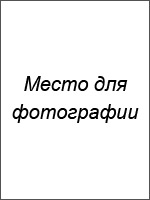 Місто:Сімейний стан:Телефон:E-mail: Освіта:Вища (очний) Державний Університет (2003-2009 р.р.)Спеціальність: педагог-психологДосвід роботи:Додаткова інформація:Знання іноземних мов: англійська (зі словником)Володіння комп'ютером: на рівні досвідченого користувача (офісні програми, Інтернет)Особисті якості: відповідальність, уважність, любов до дітей, комунікабельність, стійкість до стресу.Рекомендації з попереднього місця роботи:Дитячий садок «Ромашка» м. КиївДиректор дитячого садка: Шестакова Лілія Павлівнат. +3 - xxx - xxx - xx - xxОчікуваний рівень зарплати: 10 000 грн.Готова розпочати роботу найближчим часом.Шаблон резюме03.03.2012 - наст. часДитячий садок «Ромашка» м. КиївПосада: виховательПосадові обов'язки:догляд за вихованцями установипідтримання порядку та дисципліни у групіорганізація та проведення заходів та свят для дітей15.08.2009-04.09.2012Притулок «Росинка» м. КиївПосада: молодший виховательПосадові обов'язки:розробка педагогічних програмзабезпечення порядку у дитячому колективіорганізація дитячих свят